Приложение к распоряжению администрациимуниципального округа город КировскМурманской области от _________ № _________Схема расположения мероприятия «Семейный выходной на площади»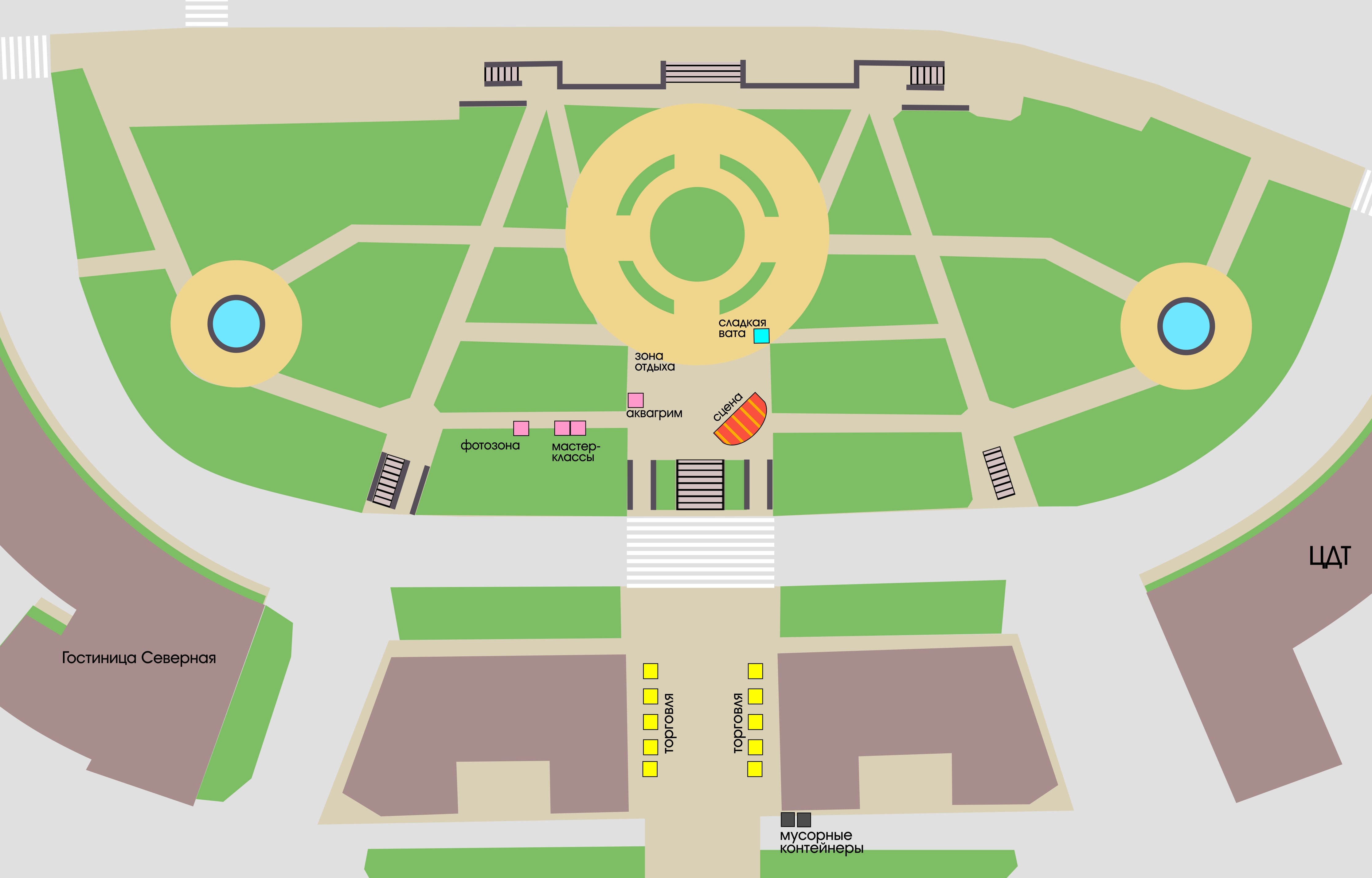 